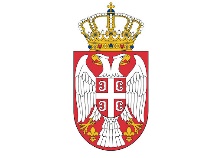 РЕПУБЛИКА СРБИЈААУТОНОМНА ПОКРАЈИНА ВОЈВОДИНАГРАД НОВИ САДГрадска управа за привреду- ОБРАЗАЦ ИЗВЕШТАЈА –ЈАВНИ ПОЗИВза доделу бесповратних подстицајних средстава за набавку основних средстава (машина или опреме) микро и малим предузећима и предузетницима на територији Града Новог Сада у 2024. годиниПОСЛОВНО ИМЕ КОРИСНИКА СРЕДСТАВА:(уписати пун, тачан и истоветан назив привредног субјекта из АПР-а)* НАПОМЕНА: Сви генерички неутрални термини написани у мушком роду обухватају исте појмове у женском роду*НАПОМЕНЕ: 1. Oбразац извештаја у целости се попуњава искључиво на рачунару.2. Oбразац извештаја може да се попуњава и на ћириличном и на латиничном писму - осим назива привредног субјекта - назив привредног субјекта МОРА бити попуњен истим писмом којим је регистрован у Агенцији за привредне регистре.3. Сва поља у извештају морају бити попуњена-уколико нема података за одређено поље, потребно је ставити „x“ или „-“. 4. Извештај који не садржи све тражене податке, као и документацију која се тражи по Јавном позиву сматраће се непотпуним и неће бити прихваћен.1. ПОДАЦИ О КОРИСНИКУ СРЕДСТАВА2. ПОДАЦИ О НАБАВЉЕНОМ ОСНОВНОМ СРЕДСТВУ/СРЕДСТВИМА3. ИЗВЕШТАЈ О СТРУКТУРИ ТРОШКОВА И ИЗВОРИМА ФИНАНСИРАЊАа) Структура трошковаб) Извори финансирања* ИЗНОСИ СРЕДСТАВА МОРАЈУ БИТИ ИСКАЗАНИ У РСД. Уколико је уговорна обавеза корисника средстава према добављачима у страној валути, корисник средстава мора да изрази износе у динарској противредности по средњем курсу НБС (на основу износа у уговору, датуму исплате или на дан подношења пријаве) и да за то приложи доказ.*НАПОМЕНА: Обавезно попунити припадајућу изјаву на следећој страни.ИЗЈАВА КОРИСНИКА СРЕДСТАВА* НАПОМЕНЕ: 1. Изјава се у целости попуњава искључиво на рачунару.2. Изјава је саставни и обавезни део обрасца Извештаја.Пословно име (пун, тачан и истоветан назив из АПР-а)Пословно име (пун, тачан и истоветан назив из АПР-а)Адреса и место седишта (из АПР-а)Адреса и место седишта (из АПР-а)Порески идентификациони број (ПИБ)Порески идентификациони број (ПИБ)Матични број (МБ)Матични број (МБ)Претежна делатностШифраПретежна делатностНазивРазврставање привредног субјекта 
(обележити одговарајућу опцију знаком „-“ или „x“)МикроРазврставање привредног субјекта 
(обележити одговарајућу опцију знаком „-“ или „x“)МалоРазврставање привредног субјекта 
(обележити одговарајућу опцију знаком „-“ или „x“)ПредузетникКонтакт телефон привредног субјектаКонтакт телефон привредног субјектае-маил адреса привредног субјекта ( @ )е-маил адреса привредног субјекта ( @ )Интернет адреса привредног субјекта (www)Интернет адреса привредног субјекта (www)Овлашћено/
Одговорно лицеИме и презимеОвлашћено/
Одговорно лицеФункцијаОвлашћено/
Одговорно лицеКонтакт телефонОвлашћено/
Одговорно лицее-маил адреса ( @ )Контакт особаИме и презимеКонтакт особаФункцијаКонтакт особаКонтакт телефонКонтакт особае-маил адреса ( @ )Опис и карактеристике набављеног основног средства/средстава (назив, врста, карактеристике, произвођач и др.)Вредност набављеног основног средства/средстава Укупна вредност набављеног основног средства/средставаИзнос (у РСД)(Обавезно уписати % учешћа)Вредност набављеног основног средства/средстава Укупна вредност набављеног основног средства/средстава 100%Вредност набављеног основног средства/средстава Износ учешћа финансијских средстава Града Новог Сада-Градске управе за привреду за набављено основно средство/средства Износ (у РСД)% учешћаВредност набављеног основног средства/средстава Износ учешћа финансијских средстава Града Новог Сада-Градске управе за привреду за набављено основно средство/средства  %Вредност набављеног основног средства/средстава Износ учешћа сопствених средстава у набавци основног средства/средставаИзнос (у РСД)% учешћаВредност набављеног основног средства/средстава Износ учешћа сопствених средстава у набавци основног средства/средстава %Вредност набављеног основног средства/средстава Износ учешћа сопствених средстава у набавци основног средства/средстава %Ефекти увођења набављеног основног средства/средстава у производни/услужни процес (описати са квалитативним и квантитативним показатељима)Утицај набавке набављеног основног средства/средстава на конкурентност у области пословања (описати)Пословно име добављача :(пун, тачан и истоветан назив из АПР-а)ПИБ:МБ:Адреса и место седишта добављача (из АПР-а)ОСНОВНО СРЕДСТВО-ПРЕДМЕТ НАБАВКЕКоличинаВредност основног средства (без ПДВ)*Износ ПДВ*Остали трошкови*УКУПНА ВРЕДНОСТ ОСНОВНОГ СРЕДСТВА (са ПДВ)*Финансијска документација која доказује наменско трошење додељених средставаФинансијска документација која доказује наменско трошење додељених средставаОСНОВНО СРЕДСТВО-ПРЕДМЕТ НАБАВКЕКоличинаВредност основног средства (без ПДВ)*Износ ПДВ*Остали трошкови*УКУПНА ВРЕДНОСТ ОСНОВНОГ СРЕДСТВА (са ПДВ)*Финансијска документација која доказује наменско трошење додељених средставаФинансијска документација која доказује наменско трошење додељених средставаОСНОВНО СРЕДСТВО-ПРЕДМЕТ НАБАВКЕКоличинаВредност основног средства (без ПДВ)*Износ ПДВ*Остали трошкови*УКУПНА ВРЕДНОСТ ОСНОВНОГ СРЕДСТВА (са ПДВ)*Финансијска документација која доказује наменско трошење додељених средставаФинансијска документација која доказује наменско трошење додељених средставаОСНОВНО СРЕДСТВО-ПРЕДМЕТ НАБАВКЕКоличинаВредност основног средства (без ПДВ)*Износ ПДВ*Остали трошкови*УКУПНА ВРЕДНОСТ ОСНОВНОГ СРЕДСТВА (са ПДВ)*Број и датум фактуре/рачуна/отпремницеБрој и датум извода Трезора/банке који потврђује плаћање12345УКУПНО:УКУПНО:УКУПНО:УКУПНО:УКУПНО:УКУПНО:Извори финансирањаИзнос*% учешћа(обавезно уписати % учешћа)Финансијска средства Града Новог Сада-Градске управе за привредуСопствено учешћеБанкарски кредитДруги извори финансирања (навести који су то извори)УКУПНО:Као одговорно/овлашћено лице__________________________________________________ /пун, тачан и истоветан назив привредног субјекта из АПР-а/под пуном материјалном и кривичном одговорношћу, изјављујем да су подаци наведени у обрасцу Извештаја истинити и тачни, а приложене копије документације веродостојне оригиналној документацији.Место и датум:Овлашћено лице________________________/име и презиме/________________________________/својеручни потпис/